      KULDĪGAS NOVADA PAŠVALDĪBA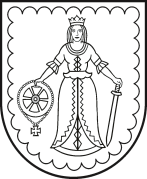    ĪVANDES PAGASTA PĀRVALDE__________________________________________________________________Reģ.Nr. 90000015927, Skolas nams, Īvande,  Īvandes pag., Kuldīgas nov., LV – 3313, tālr. 63343117, e-pasts ivande@kuldiga.lvĪvandes pagasta autoceļu uzturēšanas klases atbilstoši Ministru kabineta 09.03.2010. noteikumiem Nr. 224“Autoceļu uzturēšanas klases noteikšanas kārtība”2021.gada 1.novembrīĪvandes pagasta pārvaldes vadītāja                     Anda UplejaN.p.k.Ceļa nosaukumsCeļa numurskmUzturēšanas klase1.Krastnieki  CeriņiA0016,81C2.Kalnieši-ApuzesA0021,5D3.Krauļi AkmeņkalniA0033,94D4.Liepkalni MazīvandeA0042,04D5.Dzirnavas- AkmensA0055,23C6.Plāni UpītesA0066,01D7.Upīšu ceļšA0073,93D8.Lejassaldenieki MedniekiB0011,69D9.Alnagu ceļšB0020,55D10.Miezīši - AnšķiB0031,73D11.Kaijas LankasB0041,85D12.Virši ApiņiB0052,11D13.Celmiņi ĢeriB0062,11D14.Apuzes-EgleniekiB0070,60D15.Žubītes JocēniC0010,35D16.Mucenieki DreijeriC0020,68D17.Treides- VecgravasC0030,76D18.Strazdiņi-LiepkalniC0040,37D19.Peldētavas ceļšC0050,52D20.Ozolkalni ApuzesC0060,71D21.Sūkņu stacijas ceļšC0070,11D22.Upītes CensoņiC0080,72D23.Avoti ŽiguļiC0090,87D24.Ārieši PunasC0100,89D25.Zāģeru ceļšC0110,37D26.Viļņi TurībasC0120,54D27.Valču ceļšC0130,98D28.Ošenieki-SalmiņiC0141,15D29.Baznīcas ceļšC0150,21D30.Dzirnavu ceļšC0160,23D31.Krasta ceļšC0170,22D32.Upes ceļšC0180,19D33.Muižas Alejas ceļšC0190,70CKopā:Tai skaitā C klase:D klase:Kopā:Tai skaitā C klase:D klase:Kopā:Tai skaitā C klase:D klase:50,6712,7437,93